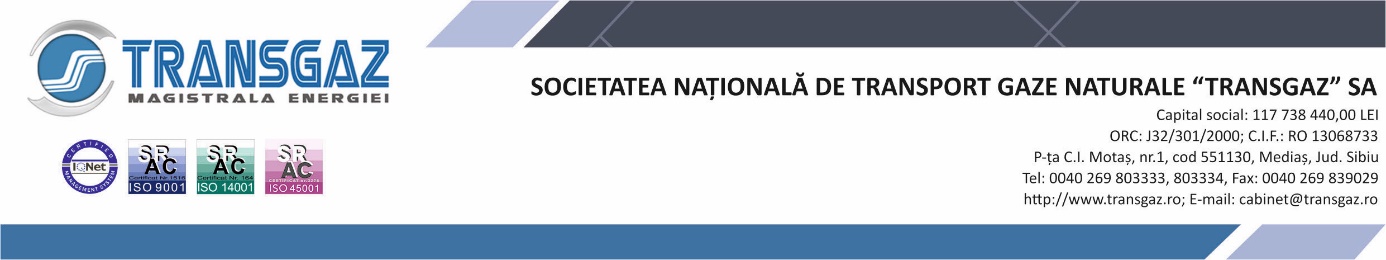 
APPLICATION FORMAPPLICATION MODEL Law 544/2001
Name of public authority or institution...........................................................................................................
Headquarters/Address.......................................................................................................................................................
Date .........................................................................................................................................................................................
Dear Sir/Madam............................................................................................................................,
I hereby submit a request in accordance with Law No 544/2001 on free access to information of public interest. I would like to receive a copy of the following documents (the applicant is kindly requested to list as concretely as possible the documents or information requested): ……………………………………………………………………………………………………………………………………………………………………………………..................................................................................................................................................................
I would like the requested information to be provided to me, in electronic format, at the following e-mail address (optional):……………………………………….....................................................................
I agree to pay the fees for copying the requested documents (if copies are requested in written form).Thank you for your kind attention.,
………………………………………..................
(Applicant's signature)
Full name of the Applicant.................................................................................................................................
Address ...................................................................................................................................................................................
Occupation (optional) ................................... 
Phone (optional) .................................... 
Fax (optional) ............................................